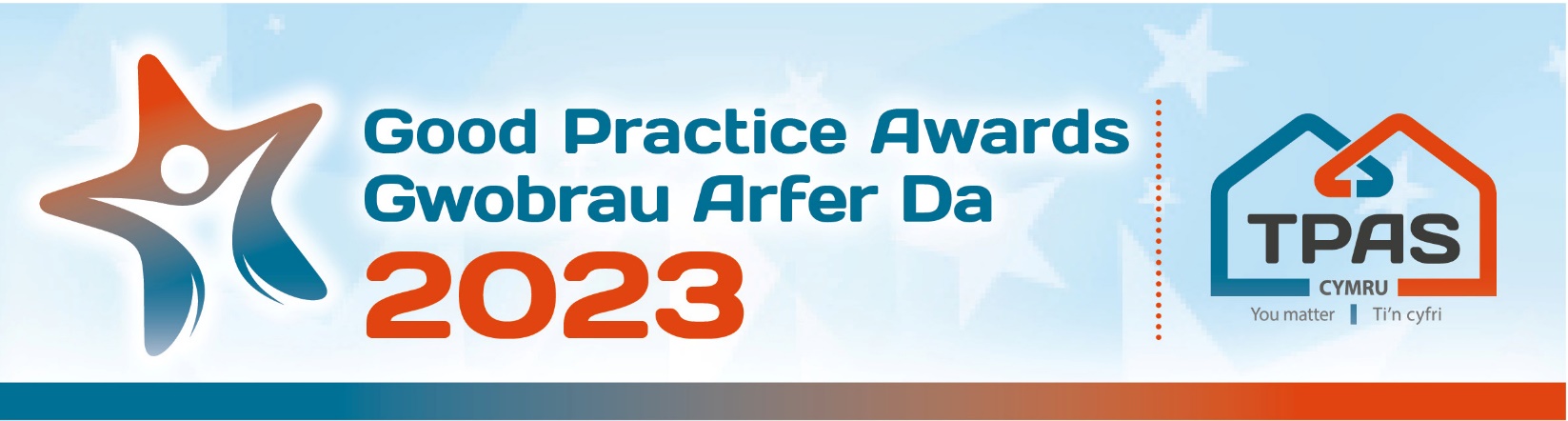 Assessment Criteria and Nomination Form for:NET ZERO TENANT ENGAGEMENT  Assessment CriteriaThis award recognises a social landlord that is engaging their tenants in Net Zero and sustainable housing. The pathway to Net Zero is different for everyone, so we want to hear how landlords have been involving their tenants in Net Zero conversations, while listening to any feedback that tenants have given. Examples of engagement can include: information days on Net Zero; staff going door to door to discuss what works may be done to the home; community sustainability days; groups to raise awareness of climate change and sustainability, etc. We would also like to hear of any examples of how landlords have been listening to feedback from tenants living with the Net Zero systems. Some examples of these systems include: heat pumps; solar panels; batteries; insulation; or any works that have been done to ‘retrofit’ a home.Judges will consider:How tenants have been engaged in Net ZeroHow you are working to ensure engagement methods are inclusive for the tenants and communities the organisation servesThe difference tenant engagement in Net Zero has made/is making Follow up and future plans for tenant engagement in NetZero and sustainable housing Assessment CriteriaThis award recognises a social landlord that is engaging their tenants in Net Zero and sustainable housing. The pathway to Net Zero is different for everyone, so we want to hear how landlords have been involving their tenants in Net Zero conversations, while listening to any feedback that tenants have given. Examples of engagement can include: information days on Net Zero; staff going door to door to discuss what works may be done to the home; community sustainability days; groups to raise awareness of climate change and sustainability, etc. We would also like to hear of any examples of how landlords have been listening to feedback from tenants living with the Net Zero systems. Some examples of these systems include: heat pumps; solar panels; batteries; insulation; or any works that have been done to ‘retrofit’ a home.Judges will consider:How tenants have been engaged in Net ZeroHow you are working to ensure engagement methods are inclusive for the tenants and communities the organisation servesThe difference tenant engagement in Net Zero has made/is making Follow up and future plans for tenant engagement in NetZero and sustainable housing Please ensure that your entry is submitted by completing this nomination form and under the headings noted. The headings are the criteria which the judges will use.Focus on the facts – we don’t need lengthy text, detailed bullet points are fineFeel free to include supporting information e.g. share links to publications, flyers, websites etcPlease include at least one photo/image/screenshot.Please also see Guidance Booklet for tips and conditions of entryPlease ensure that your entry is submitted by completing this nomination form and under the headings noted. The headings are the criteria which the judges will use.Focus on the facts – we don’t need lengthy text, detailed bullet points are fineFeel free to include supporting information e.g. share links to publications, flyers, websites etcPlease include at least one photo/image/screenshot.Please also see Guidance Booklet for tips and conditions of entryInterested in this category?  Please complete the nomination form on the next pageInterested in this category?  Please complete the nomination form on the next pageTitle of Entry:Contact name:Contact number:Contact e-mail address: An aim of the Awards is to share good practice with others.  Will you be happy for us to share your contact details?     Yes          No    An aim of the Awards is to share good practice with others.  Will you be happy for us to share your contact details?     Yes          No    1a. How tenants have been engaged in Net Zero Type here1b. How you are working to ensure engagement methods are  inclusive for the tenants and communities the organisation serves Type here1c. The difference tenant engagement in Net Zero has made/is making Type here1d. Follow up and future plans for tenant engagement in NetZero and sustainable housingType here2. Any further information you would like to share, please include it hereType herePlease complete and return by noon 17th May 2023 to iona@tpas.cymru No late entries will be consideredThis event is kindly sponsored by: 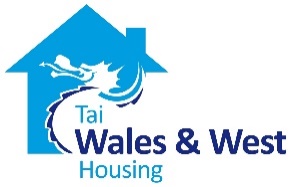 